Your Strategic Partners Workbook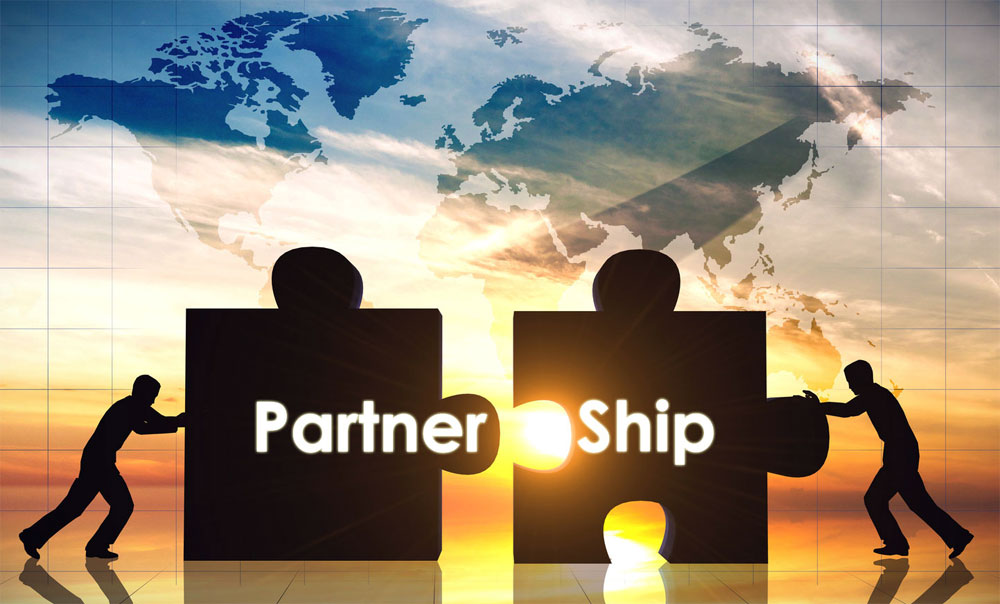 Your Strategic PartnersWHY is this Important? The PSA Program focuses on internal marketing by delivering an exceptional client experience to high value clients who already know, like and trust you.  This grows your business by promoting advocacy and it also protects your existing clients from competitors.  The level of growth varies and is often dependent on the number of high value clients you begin with and how successful you are with sustained implementation of our best practices.  For some advisory teams, this internal marketing creates the level of growth they are seeking.  For others, they want more.  Regardless, we believe everyone should be aware of the concept of working with Strategic Partners because it will help them continue to achieve exceptional branding and grow their business strategically.  Working with Strategic Partners is a form of external marketing to build your business in a way that is consistent with the Professional Model - and focuses on the concept of TRUST.  We will show you how to create and manage Strategic Partners in a way that is completely aligned with the philosophy and approach you’ve learned in our program to organize, systematize, and meaningfully grow your business. WHAT You Can Expect from this Best PracticeHave a clear plan for building your network of Strategic PartnersIdentify Strategic Partners who are key to providing integrated wealth managementIdentify Strategic Partners who are key to providing value-adds to your ideal clientsImplement an ongoing method of proactively managing your Strategic PartnersStrategically allocate your time, energy and resources to grow your businessHOW You Can Implement Now How to Benefit from Strategic Partners First, it's important to understand how the Internal Marketing Integrity you've focused on and built throughout the core program is complimented by External Marketing Integrity.Next, like many other areas we've covered, this topic also requires a bit of a paradigm shift in the way we think about the reasons why we would put effort into collaborating with other professionals. Refer to Understanding Strategic Partners. Develop Your Strategic Partner Network Begin by identifying your existing Strategic Partners, potential Strategic Partners, and possibly new areas outside of your current network that could be developed. Who Are Your Strategic Partners? provides you with a place to capture this information. If you haven't already had conversations with your best clients about the other professionals in their lives, you'll want to begin now. The Script to Use with Clients gives you some language to start these conversations.  This will either identify outstanding service providers you may want to get to know, or identify clients who should be introduced to one or more of your Strategic Partners. If you have more than one Strategic Partner in a given professional field, always recommend the one who is most likely to best match your client’s personality and needs. Making a good “match” will enhance your value in the eyes of both your clients and Strategic Partners.The Strategic Partner Checklist provides you with a complete outline of the steps you can follow to successfully meet and screen potential Strategic Partners.Use the Initial Contact Script to assist you with setting up the initial meeting.You can use the same Introduction Kit we created earlier in the program to send to potential Strategic Partners.  The only item that is different is the Cover Letter for the Introduction Kit.You can use the sample Agenda provided to facilitate the 2nd Meeting in the process (the one conducted at your place of business). Proactively Manage Your Strategic Partners Print & review the Strategic Partners Service Model, which is designed to help you create brand loyalty through proactive servicing of your Strategic Partners. Carefully customize the model so it is meaningful and manageable.Use Maximizer to fully automate your service commitments to ensure consistent delivery. External Marketing Integrity The best practices in our program focus primarily on Internal Marketing Integrity.  This approach creates an environment where your clients and your team become enthusiastic advocates for your business, which creates sustainable and predictable growth.There is also an opportunity to grow your business by implementing External Marketing Integrity.  This approach creates an environment where you can create more referral opportunities (1) because of the exceptional network of Strategic Partners your clients have access to and (2) by creating a reciprocal awareness that you too can help your Strategic Partners provide an exceptional experience by being an integral part of their exclusive network.  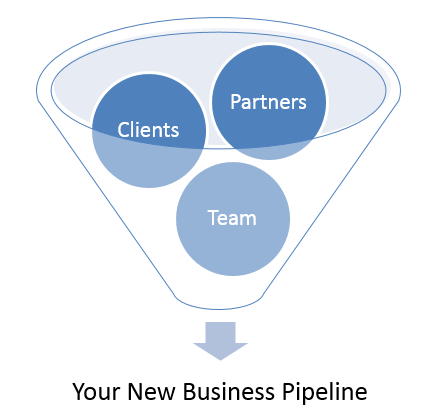 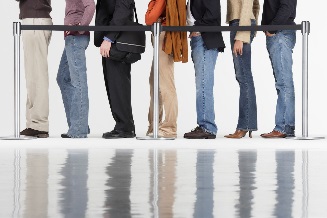 Understanding Strategic PartnersThe financial affairs of an affluent client can unfold like the production of a dramatic stage play. In our analogy, the client is the Audience. The script was written for his or her critical eye. The Financial Advisor is the Director.  They make the recommendations and plan for the best possible outcome. The financial plan serves as the script - a well thought-out plan of action. Finally, the other professionals who help to implement the plan are your supporting actors. Since most affluent clients are supported by a network of outside professionals who look after different aspects of their financial life, we refer to this group of professionals as your Strategic Partners.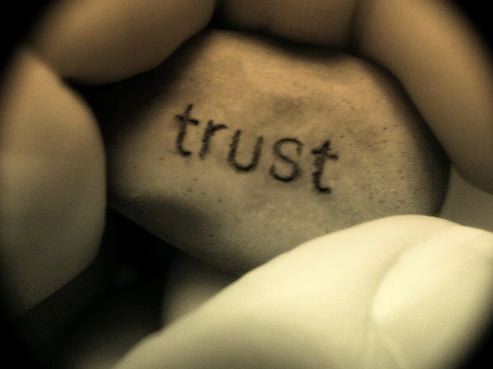 Think of your best client. Who is the Director of his or her wealth management? The answer should be you, and in keeping with our analogy, as the Director of a production you should be in direct contact with the other actors so that you are actively involved in implementing and coordinating all aspects of the comprehensive wealth management plan.  Our approach is about making you the trusted Director.One of the greatest threats to a Financial Advisor can be when their client gives another Advisor the opportunity to look at his or her wealth management plan – or the other Advisor offers to review their plan and your client says they don’t have one.How does this happen?It would be easy to say that clients allow this to happen because they don't have a relationship with their Financial Advisor based on an inherent level of trust. In truth, it's the opposite.  Advisors allow this to happen because most of them haven't made the effort to build trusting relationships with their clients. How do other Advisors access your clients?Affluent people talk to other affluent people. Most of these types of contact are the result of a personal recommendation made by a family member or friend. Another important source of these types of contacts are professional recommendations. For example, an Accountant or Lawyer may recommend a Financial Advisor to their client. Clients are open to this type of professional recommendation because they already trust the professional who is making the recommendation. However, if you attend to your role as their Director, this type of incident is less likely to occur because you become the link between your clients and the financial professionals involved in implementing their plan.Should a Financial Advisor recommend an accountant, a tax preparer, a lawyer, a banker or an insurance professional to a client? Why would I want to go to that trouble?Yes - absolutely! It’s easier than you think to recommend one of your Strategic Partners if you know and trust them. After all, you should be developing open lines of communication with your clients regarding all matters pertinent their wealth management. It is your responsibility to recommend necessary professionals who do excellent work.The Power of Professional Introductions  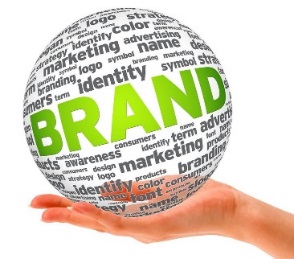 You will see three key benefits to building a network of Strategic Partners:You secure your position as the primary relationship with your high value clients (i.e. competitor-proofing them) in relation to the other financially-related professionals they may work with.Your client will benefit from your solid, reliable and trustworthy network of Strategic Partners, so they will recommend you to other likeminded people who seek this type of comprehensive wealth management service. The professionals you recommend are more likely to remain loyal to you as a source for business. This increases the probability they are willing to send their clients to you. More about Your Strategic PartnersKeep in mind these important facts about higher net worth clients and their other professionals:These clients rely on more than one professional for their financial affairs. Typically, a Financial Advisor will deal with investment advice but will defer to other professionals for tax preparation, estate planning, banking, and insurance. Do you know who the professionals are that work with your high value clients? You should be the one who coordinates their services and recommends professionals to your clients when appropriate. In many cases, a client will have a lawyer, accountant, tax preparer, banker, or insurance agent that they are using or have used in the past. However, it is not an absolute that they are satisfied with the services provided by these professionals. It is best not to make assumptions here. Ask the important questions, as you may be surprised. Usually, a client's other financially-related professionals work in isolation. Proactive Financial Advisors take the lead by integrating these other professionals so that they are working together collaboratively to help their clients achieve their wealth and lifestyle goals.Each financially-related professional has a unique ability that adds value to the wealth management process.Like Financial Advisors, other professionals encourage and welcome recommendations and introductions to prospective clients. Most of the time, a client is recommended to a financially-related professional by a friend, family member, associate, or by another professional they currently work with. You should make every effort to be the person directing these recommendations. The Client-Advisor relationship should be the primary relationship within this network of professionals.The effort is well worth it, though.  Your relationships with your high value clients will be strengthened, and the levels of advocacy will increase, as you build high levels of trust through developing relationships with Strategic Partners.You Have Internal Strategic PartnersYou Have External Strategic PartnersTake Care of All Your High Value RelationshipsCreating, directing and supporting a small, exclusive group of professionals – your Strategic Partners - is not an easy task. It’s similar with developing a solid base of high value clients through the process of building client confidence and encouraging client recommendations. Who Are YOUR “In the Box” Partners?Use this tool to jot down the people you currently know in your network who are ‘traditional’ Strategic Partners or may be good candidates for becoming one.  Be Really, Really Strategic!When you are thinking about the different types of professionals you’d like to include in your network of Strategic Partners, go beyond the typical ones – the CPA and Lawyer – to include those who truly provide an invaluable service to your clients based on their demographics or any niche you may serve.  This is where you have another opportunity to showcase your value with clients. For instance, if many of your high value clients are business owners, it’s in your best interest to add professionals that provide a variety of business-related services to serve them.  This may include commercial banking & lending services, business brokering, corporate insurance services, and group health and/or retirement plans.  Some of these people may be internal or on your team and others may be external.  The important thing is you are the one making these connections easy for them. 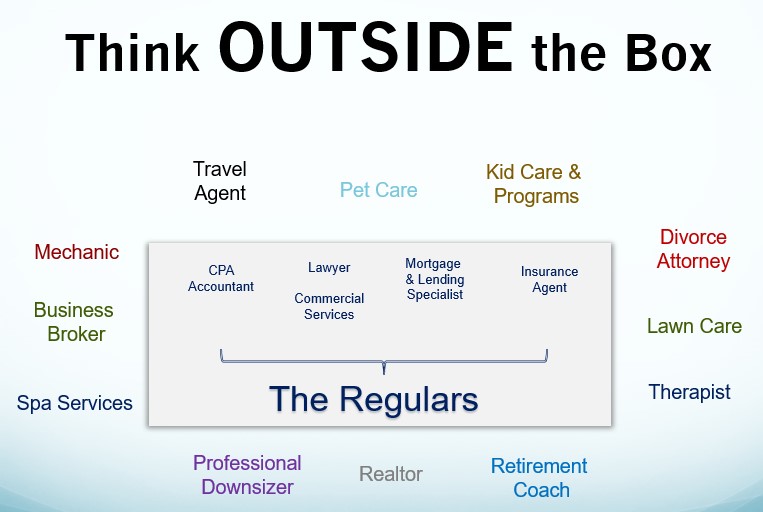 Who Are YOUR “Out of the Box” Partners?Use this tool to jot down the people you currently know in your network who are ‘non-traditional’ Strategic Partners or may be good candidates for becoming one.  Scripts to Use with Your ClientsTo Discuss/Recommend a TAX ADVISOR/CPA/ACCOUNTANT Who helps you prepare and file your income taxes every year?OR:  I know from previous conversations you have a CPA, [insert name here if you know it] you work with. Do you still work with them?If they DO have an Accountant:If you don’t mind me asking, how long have you been working with this CPA?Do you trust this person?  Do you have a good relationship with this individual? If YES – They have a good relationship: Are you pleased with the tax advice and services they provide you?Are your taxes prepared accurately and on time?Do they provide your necessary tax documentation promptly?Do they contact you proactively and respond to you when you call into them?Overall, do you believe they provide good value based on the fees they charge you?Excellent, I would like to get your permission to send a copy of each of your monthly statements to be sent automatically to your Accountant. This way, it will be faster, easier and probably less costly for you every year at tax time. I would also, with your permission, like to contact your Accountant and set up a meeting with him/her so that we can get to know each other.If yes:  Great, could you give me their contact info [if not available, make a note to follow up].If no:  Oh, ok. I will certainly respect your wishes, but may I ask why you would rather I not meet with them?I am sometimes asked by other clients to recommend a good accounting professional, so it’s important I have a trustworthy individual I can introduce them to.If NO – They do not have a good relationship: What is it about their services you are not satisfied with?Well, since do not have a reliable person to help you at tax time I would be pleased to recommend another accountant to you – one who provides quality, professional tax planning advice and services.If they DO NOT have an Accountant:Oh, you don’t have anyone helping you with your income tax return. Do you do it yourself? That is good to know, but if you feel it is becoming too complicated or too onerous for you to handle on your own I would be pleased to recommend someone to you - one that will offer you the kind of quality of service you expect.To Discuss/Recommend a LEGAL ADVISOR/LAWYERWould you mind sharing with me the name of the Lawyer who prepared your Will?OR:  I know from previous conversations you have a Lawyer, [insert name here if you know it] you work with. Do you still work with them?Note: The response may be some variation of, “Why do you want to know?”If something unexpectedly should happen to you, your Lawyer will be digging out your Last Will and Testament. It is also more than likely that 95% of your Will concerns your financial assets and your Lawyer will want to know where they are located. As some/all of them are here in our custody, your Lawyer should probably know my name and number. So, I’d like to send my contact information to your Lawyer so that it is on file with your Will and any other related Legal Documents.If they DO have a Lawyer:If you don’t mind me asking, how long have you been working with this lawyer?Do you trust this person?  Do you have a good relationship with this individual? If YES – They have a good relationship: Can you tell me what it is about your lawyer or the service they provide that make you feel like you are in the hands of a capable, well-serving, professional?Do you understand the legal advice they provide you?  Do they contact you regularly?Are they prompt in providing you with documentation?  Overall, do you believe they provide good value based on the fees they charge you?If you consider your Lawyer a reliable professional, I would like to know who it is as I am often asked if I can recommend a good lawyer. I would also, with your permission, like to contact your lawyer and set up a meeting with him/her so that we can get to know each other.If YES:   Great, could you give me their contact info (if not available, make a note to follow up).If NO: Oh, ok. I will certainly respect your wishes, but could I ask why you would rather I not meet with them?If NO – They do not have a good relationship: What do you not like about their service?I would be pleased to give you the name of a trustworthy lawyer who specializes in Wills and Estates.If they DO NOT have a Lawyer and/or Will:I recommend that all my clients have a Will as it makes everything easier and less expensive at estate time.  I would be pleased to give you the name of a trustworthy lawyer who specializes in Wills and Estates.To Recommend an INSURANCE AGENT/ADVISORWould you mind if I asked who your Insurance Advisor is?OR:  I know from previous conversations you have an Insurance Advisor, [insert name here if you know it] you work with. Do you still work with them?If they DO have an Insurance Advisor:If you don’t mind me asking, how long have you been working with this Insurance Advisor?Do you trust this person?  Do you have a good relationship with this individual? IF YES – They do have a good relationship:Can you tell me what it is about your Insurance Advisor or the service they provide that makes you feel like you are in the hands of a capable, well-serving professional?Do they provide you with expert insurance advice and service?  Do they contact you proactively and respond to your calls in a timely fashion?Do they provide you with competitive rates?If you consider your Insurance Advisor to be a reliable professional, I would like to know who it is as I am often asked if I can recommend a professional Insurance Advisor. I would also, with your permission, like to contact your Insurance Advisor and set up a meeting with him/her so that we can get to know each other.If YES:   Great, could you give me their contact info (if not available, make a note to follow up).If NO: Oh, ok. I will certainly respect your wishes, but could I ask why you would rather I not meet with them?IF NO – They do not have a good relationship:Would you mind sharing with me why are you not satisfied? Would you like to meet an insurance advisor who prides him/herself on the quality of service they provide their clients? If they DO NOT have an Insurance Advisor:If you or someone on your team IS Insurance Licensed:We are pleased to let you know that [name of team member or organizational person] is our insurance specialist.Their primary role is to provide our clients with exceptional insurance solutions and advice.We would be more than happy to assist you in this area if you are interested.  If you DO NOT have anyone on your team or in your organization who is Insurance Licensed:Would you be interested in meeting an Insurance Advisor who prides him/herself on the quality of insurance solutions and service they provide their customers? One who appreciates relationships?  I would be pleased to introduce you to someone I know quite well, who will certainly offer you the kind of service you deserve.The Strategic Partner ChecklistYour Strategic Partners will expect that the experience they have with you will be similar with the experience their clients will receive from you.  Why would they expect their experience to be any different from how you manage your clients?  It’s the only baseline they have.  Therefore, we need to showcase the same level of proactive organization, professionalism, and high caliber branding we’ve built into your Client Onboarding process.  The Strategic Partner Checklist below will help you manage the steps in this process and can be automated using Maximizer to make it efficient and consistent for everyone involved.We do want to point out that unlike other Advisors vying for their attention, we devote an entire meeting to learning all about them instead of selling them on us.  This is important for a few reasons.  First, wherever you send your clients will be a direct reflection on you.  You must know exactly what your clients will experience, and you need to trust that it will be great.  In other words, you need to determine fit.  Second, this unique approach is simply unlike what everyone else out there is doing and for that reason, it positively differentiates you.  Finally, it makes the next step of inviting them to meet at your office a natural next step in the process.Initial Contact ScriptThis is the script you can use when reaching out to a Strategic Partner for the first time – one who currently works with one of your clients.Hello, is this [Strategic Partner Name]?This is [Advisor First and Last Name]. You don't know me, but I am a Financial Advisor with [Firm] here in [City/Region], and it seems that we have a mutual client in [Mutual Client’s Name].[Mutual Client] has said some good things about you, and that’s the reason I am reaching out to you today.From time to time I am asked about referring the services of a [Lawyer/CPA/Insurance Advisor] such as yourself, and I don't know about you, but I am very careful about who I refer my top clients to.I wonder if you would be open to meeting with me?  The reason is that I would like to learn more about you, your practice, and what you do for your clients. I’d prefer to meet at your office so I can understand more about the experience [Mutual Client’s Name] has shared with me.My hope is that everything will be a good fit, and I might end up with someone to refer my top clients to when such a need arises.Does that sound like something you would be interested in?If yes - Great.  Set up the meeting day and time at their office.Just so you know who I am, I have an Introductory Kit that I send out when I meet with a prospective client for the first time. I'll send one of these out to you so you can learn a little bit about me and my practice, before we get together.Thank you for your time today.  I look forward to speaking with you.If no – I understand and appreciate you taking the time to speak with me today.  Have a great day. Cover Letter for Introduction KitThis is the cover letter you would use with your Introduction Kit, which is sent to a potential Strategic Partner prior to Meeting 1 at their Office.October 14, 2020NameAddressAddressDear [Strategic Ally],As a follow-up to our conversation, here is the Introductory Kit I promised you.  This is something we send out when we are meeting with a referred prospective client for the first time.  The Introductory Kit is a high-level introduction to our team and our approach to comprehensive financial planning and wealth management.  We believe taking exceptional care of our clients is an ongoing process of preparing for and reacting to life’s critical financial events, which can be as diverse as retiring, caring for others, receiving an inheritance, losing a spouse, or other life transitions affecting their financial situation.  With our comprehensive approach, we work collaboratively with other professionals, such as yourself, who also play an important role in helping our clients achieve all that matters most to them.  This is one of the reasons I am looking forward to meeting you at your office – to learn more about you, your team, and your approach.  This will help us understand how you may be able to help clients who require your type of expertise.I’m looking forward to meeting you.Sincerely, [Financial Advisor Name][Financial Advisor Title]AGENDAIntroduction to Our Team[Strategic Partner Name][Date][Time]Meeting OverviewOur Practice and ApproachAn Introduction to Our TeamOur Wealth Management Process  Critical Financial EventsOur Fee for ServiceOur Client ExperienceHow We Bring on New ClientsOur Personal Financial OrganizerOur Proactive Service ModelOur Introduction ProcessDo You Have Any Questions?Meeting Wrap-UpStrategic Partners Service ModelIt’s important you manage the relationships you have with your Strategic Partners in the same proactive, professional way you manage your best clients.  They are significant and can have a profound effect on the type of clients you attract and your future growth.Service Model for Strategic PartnersBelow is a sample of how you may want to service your Strategic Partners.  It includes a variety of meaningful touches throughout the year, resulting in a touch point approximately once every two months.  We’ve provided a sample time line to illustrate how it could be spaced out throughout the year.You will notice that the Moments of Truth are the only service item which cannot be ‘pre-scheduled’ and instead requires you to pay close attention to what is going on in their business and life.  A great way to identify opportunities related to Moments of Truth is to connect with them on LinkedIn.  This professional network will send you automatic announcements regarding their work accomplishments, articles they’ve published, work anniversaries, and more.  Resist the temptation to simply respond directly on LinkedIn with an email note of congratulations.  Instead, especially for the significant accomplishments, deliver a personal card or note of acknowledgement the old-fashioned way which has a more meaningful impact and a longer shelf-life.  When was the last time you displayed an email of ‘Congratulations’?Quality Versus QuantityMake sure you have truly identified someone as a ‘Strategic Partner’ before you commit to this servicing of the relationship.  It is not recommended you do this for those who simply qualify as a ‘potential center of influence.’  This group is purposely kept small and exclusive to create results.  As always, to ensure flawless implementation, have this organized and automated on your Maximizer.WORKING WITH YOUR STRATEGIC PARTNERSIdentify the relationship management (service) activities you plan to proactively use to manage these important relationships? Note: They may be different for Internal and External Strategic Partners.__________________________________________________________________________________________________________________________________________________________________________________________________________________________________________________________________________________________________________________________________________________________________________________________________________________________________________________________________________________________________________________________________________________________________________________________________________________Based on what we’ve discussed so far, what are the top 3 action items for you as it relates to working effectively with EXTERNAL & INTERNAL Strategic Partners and seeing results:________________________________________________________________________________________________________________________________________________________________________________________________StepActivityPerson ResponsibleCompleted on:1Call to Set Meeting 1 – Their Office2Meeting 1 Confirmation Call3Meeting 1 – Their Office Financial AdvisorIf they are a good potential FIT as a Strategic Partner:If they are a good potential FIT as a Strategic Partner:If they are a good potential FIT as a Strategic Partner:If they are a good potential FIT as a Strategic Partner:4Call to set Meeting 2 – Your Office5Send Your Introduction Kit6Send Confirmation Letter/Map 7Meeting 2 Confirmation Call 8Meeting 2 – Your Office with AgendaFinancial Advisor9Make Assessment of FIT Financial AdvisorIf they are a FIT as a Strategic Partner:If they are a FIT as a Strategic Partner:If they are a FIT as a Strategic Partner:If they are a FIT as a Strategic Partner:10Code them accordingly on Maximizer 11Activate Strategic Partner Service Model 12Connect with them on LinkedInFinancial Advisor13Send Welcome Card & Gift 14Send Welcome LetterLunch MeetingArticle of InterestAnnualEventRelationship CallThanksgivingCardMoment of TruthTOTAL Annual ContactsAnnualAnnual Annual AnnualAnnual Annual 6 JanAprilMayAugustOct/NovAs AppropriateQ1Q2Q2Q3Q4Varies